Цены 2016Цены 2016Баннерная рекламаБаннерная рекламаБаннерная рекламаБаннерная рекламаБаннерная рекламаформатразмерразмерСтоимость*, грн.Стоимость*, грн.Top 728*90728*903535Top 728*90728*903535Top 980*180980*1804545Premium 300*250300*2506060Premium 300*600300*6008080Rich-media, Pop-up300*300300*300120120CatFish100%*180100%*180120120Fullscreenна весь экранна весь экран240240Branding (динамика)сквозное динамическое размещение по всему сайтусквозное динамическое размещение по всему сайту120120Branding (статика)сквозное статическое размещение по всему сайтусквозное статическое размещение по всему сайту22 500/неделя22 500/неделяBranding (статика)сквозное статическое размещение по всему сайтусквозное статическое размещение по всему сайту22 500/неделя22 500/неделяРазмещение новостей, pr-материаловРазмещение новостей, pr-материаловРазмещение новостей, pr-материаловРазмещение новостей, pr-материаловРазмещение новостей, pr-материаловРазмещение нерекламых материалов с 1-2 гиперссылками на один сайтРазмещение нерекламых материалов с 1-2 гиперссылками на один сайтРазмещение нерекламых материалов с 1-2 гиперссылками на один сайтРазмещение нерекламых материалов с 1-2 гиперссылками на один сайт2500Размещение PR-материалов компаний и ТМ (до 3000 знаков)Размещение PR-материалов компаний и ТМ (до 3000 знаков)Размещение PR-материалов компаний и ТМ (до 3000 знаков)Размещение PR-материалов компаний и ТМ (до 3000 знаков)5000* Цены указаны без учета налогов* Цены указаны без учета налогов* Цены указаны без учета налогов* Цены указаны без учета налогов* Цены указаны без учета налогов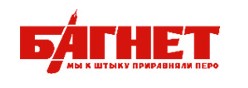 